UitschrijfformulierHet succes van je Scoutinggroep meet je niet alleen aan de instroom van leden, maar ook aan de uitstroom. Je kan de uitstroom van leden op twee manieren beperken: door goed beleid te voeren op ledenbehoud (1) en door te leren van de uitstroom (2).Bij ledenbehoud gaat het om goed vrijwilligersmanagement en een goede begeleiding van het overvliegen tussen speltakken. Bij het overvliegen vallen de meeste kinderen uit.Leren van de uitstroom van leden stelt je in staat om dingen aan te passen. Gebruik onderstaand formulier voor het uitschrijven van leden bij de groep. Met het uitschrijfformulier kunnen ouders en leden formeel hun lidmaatschap beëindigen en ook een eventuele automatische incasso machtiging formeel intrekken.Pas het document gerust aan naar je eigen situatie.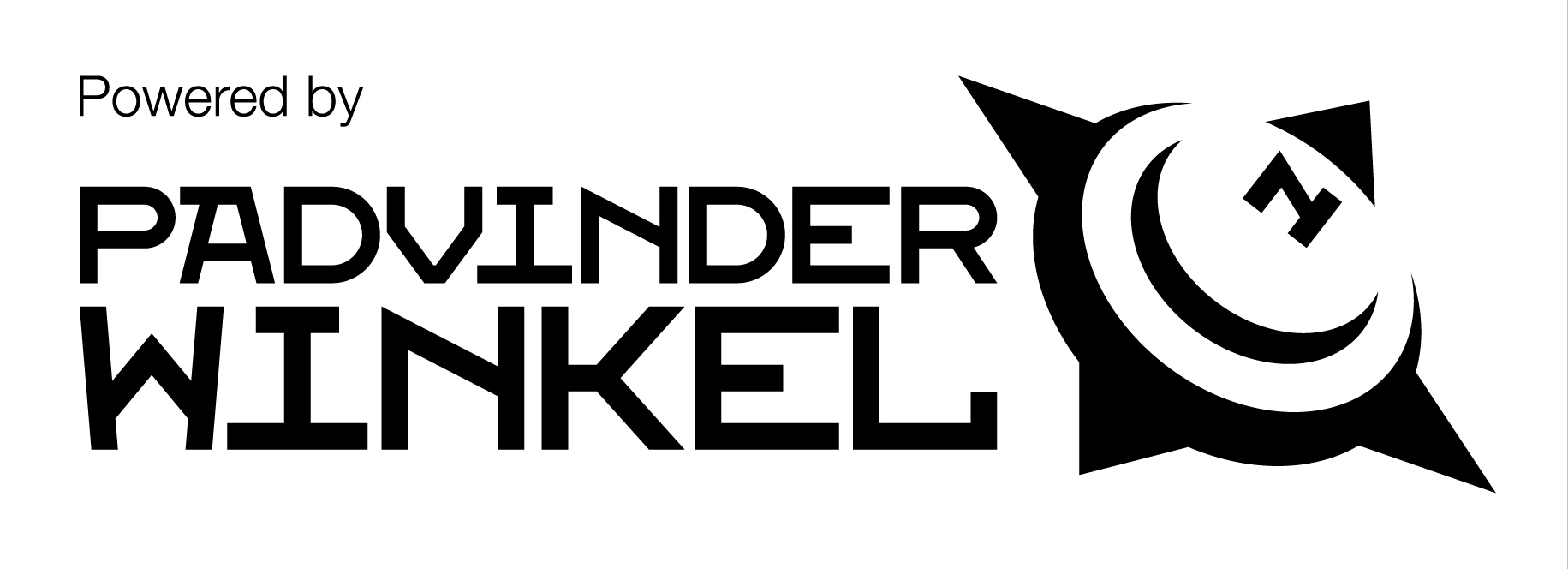 Scouting <groepsnaam>UitschrijfformulierNaam ouder/ verzorger:Woonplaats:Email:Mobiel:Vast:Vast:Zegt hierbij het lidmaatschap van Scoutinggroep <groepsnaam> en Scouting Nederland op van:Zegt hierbij het lidmaatschap van Scoutinggroep <groepsnaam> en Scouting Nederland op van:Zegt hierbij het lidmaatschap van Scoutinggroep <groepsnaam> en Scouting Nederland op van:Zegt hierbij het lidmaatschap van Scoutinggroep <groepsnaam> en Scouting Nederland op van:Zegt hierbij het lidmaatschap van Scoutinggroep <groepsnaam> en Scouting Nederland op van:Zegt hierbij het lidmaatschap van Scoutinggroep <groepsnaam> en Scouting Nederland op van:Zegt hierbij het lidmaatschap van Scoutinggroep <groepsnaam> en Scouting Nederland op van:Voornaam:Met ingang van:Met ingang van:Achternaam:Speltak:Speltak:Indien ik een donatie doe:Indien ik een donatie doe:Indien ik een donatie doe:Indien ik een donatie doe:Indien ik een donatie doe:Indien ik een donatie doe:Indien ik een donatie doe: Blijf ik dit doen Laat ik mijn donateurschap nog één jaar doorlopen Stop ik met doneren wanneer bovenstaand lidmaatschap eindigt Blijf ik dit doen Laat ik mijn donateurschap nog één jaar doorlopen Stop ik met doneren wanneer bovenstaand lidmaatschap eindigt Blijf ik dit doen Laat ik mijn donateurschap nog één jaar doorlopen Stop ik met doneren wanneer bovenstaand lidmaatschap eindigt Blijf ik dit doen Laat ik mijn donateurschap nog één jaar doorlopen Stop ik met doneren wanneer bovenstaand lidmaatschap eindigt Blijf ik dit doen Laat ik mijn donateurschap nog één jaar doorlopen Stop ik met doneren wanneer bovenstaand lidmaatschap eindigt Blijf ik dit doen Laat ik mijn donateurschap nog één jaar doorlopen Stop ik met doneren wanneer bovenstaand lidmaatschap eindigt Blijf ik dit doen Laat ik mijn donateurschap nog één jaar doorlopen Stop ik met doneren wanneer bovenstaand lidmaatschap eindigtOm inzicht te krijgen in de reden waarom het lidmaatschap wordt opgezegd vragen wij u om onderstaande vragen te beantwoorden. Dit maakt het voor ons mogelijk om te blijven werken aan een kwalitatief goed aanbod.Ik zeg het lidmaatschap op in verband met (meerdere opties mogelijk): Lidmaatschap van een andere vereniging, namelijk: voetbal Te druk met andere hobby’s Te druk met school of opleiding Te druk met werk of bijbaan Verhuizing Vind de groep niet meer zo leuk Vind de leiding niet meer zo leuk  Vind de activiteiten niet meer zo leuk Overvliegers: ik kan niet op een ander(e) dag(deel)Om inzicht te krijgen in de reden waarom het lidmaatschap wordt opgezegd vragen wij u om onderstaande vragen te beantwoorden. Dit maakt het voor ons mogelijk om te blijven werken aan een kwalitatief goed aanbod.Ik zeg het lidmaatschap op in verband met (meerdere opties mogelijk): Lidmaatschap van een andere vereniging, namelijk: voetbal Te druk met andere hobby’s Te druk met school of opleiding Te druk met werk of bijbaan Verhuizing Vind de groep niet meer zo leuk Vind de leiding niet meer zo leuk  Vind de activiteiten niet meer zo leuk Overvliegers: ik kan niet op een ander(e) dag(deel)Om inzicht te krijgen in de reden waarom het lidmaatschap wordt opgezegd vragen wij u om onderstaande vragen te beantwoorden. Dit maakt het voor ons mogelijk om te blijven werken aan een kwalitatief goed aanbod.Ik zeg het lidmaatschap op in verband met (meerdere opties mogelijk): Lidmaatschap van een andere vereniging, namelijk: voetbal Te druk met andere hobby’s Te druk met school of opleiding Te druk met werk of bijbaan Verhuizing Vind de groep niet meer zo leuk Vind de leiding niet meer zo leuk  Vind de activiteiten niet meer zo leuk Overvliegers: ik kan niet op een ander(e) dag(deel)Om inzicht te krijgen in de reden waarom het lidmaatschap wordt opgezegd vragen wij u om onderstaande vragen te beantwoorden. Dit maakt het voor ons mogelijk om te blijven werken aan een kwalitatief goed aanbod.Ik zeg het lidmaatschap op in verband met (meerdere opties mogelijk): Lidmaatschap van een andere vereniging, namelijk: voetbal Te druk met andere hobby’s Te druk met school of opleiding Te druk met werk of bijbaan Verhuizing Vind de groep niet meer zo leuk Vind de leiding niet meer zo leuk  Vind de activiteiten niet meer zo leuk Overvliegers: ik kan niet op een ander(e) dag(deel)Om inzicht te krijgen in de reden waarom het lidmaatschap wordt opgezegd vragen wij u om onderstaande vragen te beantwoorden. Dit maakt het voor ons mogelijk om te blijven werken aan een kwalitatief goed aanbod.Ik zeg het lidmaatschap op in verband met (meerdere opties mogelijk): Lidmaatschap van een andere vereniging, namelijk: voetbal Te druk met andere hobby’s Te druk met school of opleiding Te druk met werk of bijbaan Verhuizing Vind de groep niet meer zo leuk Vind de leiding niet meer zo leuk  Vind de activiteiten niet meer zo leuk Overvliegers: ik kan niet op een ander(e) dag(deel)Om inzicht te krijgen in de reden waarom het lidmaatschap wordt opgezegd vragen wij u om onderstaande vragen te beantwoorden. Dit maakt het voor ons mogelijk om te blijven werken aan een kwalitatief goed aanbod.Ik zeg het lidmaatschap op in verband met (meerdere opties mogelijk): Lidmaatschap van een andere vereniging, namelijk: voetbal Te druk met andere hobby’s Te druk met school of opleiding Te druk met werk of bijbaan Verhuizing Vind de groep niet meer zo leuk Vind de leiding niet meer zo leuk  Vind de activiteiten niet meer zo leuk Overvliegers: ik kan niet op een ander(e) dag(deel)Om inzicht te krijgen in de reden waarom het lidmaatschap wordt opgezegd vragen wij u om onderstaande vragen te beantwoorden. Dit maakt het voor ons mogelijk om te blijven werken aan een kwalitatief goed aanbod.Ik zeg het lidmaatschap op in verband met (meerdere opties mogelijk): Lidmaatschap van een andere vereniging, namelijk: voetbal Te druk met andere hobby’s Te druk met school of opleiding Te druk met werk of bijbaan Verhuizing Vind de groep niet meer zo leuk Vind de leiding niet meer zo leuk  Vind de activiteiten niet meer zo leuk Overvliegers: ik kan niet op een ander(e) dag(deel)Intrekken doorlopende automatische incassoOndergetekende zet bij deze de doorlopende machtiging aan <groepsnaam> stop, met uitzondering van de op dit formulier aangegeven bepalingen wat betreft donaties en met uitzondering van eventuele lopende vorderingen (nog niet betaald kampgeld, enz.).Intrekken doorlopende automatische incassoOndergetekende zet bij deze de doorlopende machtiging aan <groepsnaam> stop, met uitzondering van de op dit formulier aangegeven bepalingen wat betreft donaties en met uitzondering van eventuele lopende vorderingen (nog niet betaald kampgeld, enz.).Intrekken doorlopende automatische incassoOndergetekende zet bij deze de doorlopende machtiging aan <groepsnaam> stop, met uitzondering van de op dit formulier aangegeven bepalingen wat betreft donaties en met uitzondering van eventuele lopende vorderingen (nog niet betaald kampgeld, enz.).Intrekken doorlopende automatische incassoOndergetekende zet bij deze de doorlopende machtiging aan <groepsnaam> stop, met uitzondering van de op dit formulier aangegeven bepalingen wat betreft donaties en met uitzondering van eventuele lopende vorderingen (nog niet betaald kampgeld, enz.).Intrekken doorlopende automatische incassoOndergetekende zet bij deze de doorlopende machtiging aan <groepsnaam> stop, met uitzondering van de op dit formulier aangegeven bepalingen wat betreft donaties en met uitzondering van eventuele lopende vorderingen (nog niet betaald kampgeld, enz.).Intrekken doorlopende automatische incassoOndergetekende zet bij deze de doorlopende machtiging aan <groepsnaam> stop, met uitzondering van de op dit formulier aangegeven bepalingen wat betreft donaties en met uitzondering van eventuele lopende vorderingen (nog niet betaald kampgeld, enz.).Intrekken doorlopende automatische incassoOndergetekende zet bij deze de doorlopende machtiging aan <groepsnaam> stop, met uitzondering van de op dit formulier aangegeven bepalingen wat betreft donaties en met uitzondering van eventuele lopende vorderingen (nog niet betaald kampgeld, enz.).Naam:Datum:Datum:Bankrekening:Girorekening:Girorekening:Plaats:Handtekening:Handtekening:Graag inleveren bij de speltakleidingGraag inleveren bij de speltakleiding